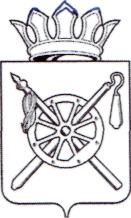 Российская ФедерацияРостовская областьМуниципальное образование «Октябрьский район»Администрация Октябрьского  районаПОСТАНОВЛЕНИЕ21.09.2022                                          № 1273                           	р.п. КаменоломниВ соответствии с постановлением Администрации Октябрьского района от 04.10.2018 №1354 «Об утверждении Порядка разработки, реализации и оценки эффективности муниципальных программ Октябрьского района», руководствуясь частью 9 статьи 52 Устава муниципального образования «Октябрьский район»,ПОСТАНОВЛЯЮ:1. Внести в постановление Администрации Октябрьского района от 08.06.2022 № 706 «Об утверждении Плана реализации муниципальной программы Октябрьского района «Развитие физической культуры и спорта»на 2022 год»  изменения, изложив приложение к постановлению в новой редакции согласно приложению к настоящему постановлению.2. Настоящее постановление вступает в силу со дня его официального опубликования,подлежит размещению на официальном сайте Администрации Октябрьского района.Контроль за исполнением настоящего постановления возложить на заместителя главы Администрации Октябрьского района Бутову Л.А.Глава АдминистрацииОктябрьского района                                                                      Л.В. ОвчиеваПостановление вносит отдел культуры, физической культуры и спорта Администрации Октябрьского района Приложение к постановлению АдминистрацииОктябрьского районаот 21.09.2022 № 1273ПЛАН РЕАЛИЗАЦИИмуниципальной программы Октябрьского района «Развитиефизическойкультуры и спорта»на 2022 годЗаведующий сектором по документооборотуАдминистрации Октябрьского района                                                                                                            А.А. ПригородоваО внесении изменений в постановление Администрации Октябрьского района от 30.12.2021 № 1570 «Об утверждении Плана реализации муниципальной программы Октябрьского района «Развитие физической культуры и спорта» на 2022 год»№ п/пНомер и наименование <4>Ответственный 
 исполнитель, соисполнитель, участник  
(должность/ ФИО) <1>Ожидаемый результат (краткое описание)Плановый 
срок    
реализации Объем расходов, (тыс. рублей) <2>Объем расходов, (тыс. рублей) <2>Объем расходов, (тыс. рублей) <2>Объем расходов, (тыс. рублей) <2>№ п/пНомер и наименование <4>Ответственный 
 исполнитель, соисполнитель, участник  
(должность/ ФИО) <1>Ожидаемый результат (краткое описание)Плановый 
срок    
реализации всегоБюджет Октябрьского района и безвозмездные поступления в бюджет Октябрьского районаБюджет муниципальных образований Октябрьского районавнебюд-жетные
источники1234567891Подпрограмма 1 «Развитие инфраструктуры спорта в Октябрьском районе»XX1994,31994,3--2Основное мероприятие 1.1 Строительство и реконструкция спортивных сооружений Октябрьского районаНачальник отдела культуры, физической культуры и спорта Администрации Октябрьского района   Бессарабова Е.В.строительство спортивных объектов, доступных для занятий физической культурой и спортом жителям Октябрьского района, в том числе лиц 
с ограниченными возможностями здоровья и инвалидов01.01.2022-31.12.20221994,31994,3--3Мероприятие 1.1.1Устройство многофункциональной спортивной площадки в рамках проекта инициативного бюджетирования,в п.Новоперсиановка, вблизи земельного участка, расположенногопо ул. Мира, 1-бНачальник отдела культуры, физической культуры и спорта Администрации Октябрьского района   Бессарабова Е.В.выполнение объемов работ, предусмотренных на 2022 год01.01.2022- 31.12.20221994,31994,3--4Контрольное событие  муниципальной программы 1.1.:  Количество спортивных сооружений, введенных в эксплуатацию, доступных для занятий спортомНачальник отдела культуры, физической культуры и спорта Администрации Октябрьского района   Бессарабова Е.В.завершение строительства (реконструкции) по 2 объектам01.01.202231.12.2022XXXX5Подпрограмма 2 «Развитие физической культуры и массового спорта в Октябрьском районе»XX893,6893,6--6Основное мероприятие 2.1 Развитие массового спортаНачальник отдела культуры, физической культуры и спорта Администрации Октябрьского района Бессарабова Е.В.,заведующий сектором по физической культуре и спорту отдела культуры, физической культуры и спорта Администрации Октябрьского района Ястребов С.А.увеличение доли населения,  систематически занимающихся физической культурой и спортом                        до 53,4%01.01.2022-31.12.2022893,6893,6--7Контрольное событие  муниципальнойпрограммы 2.1.: Доля учащихся и студентов, систематически занимающихся физической культурой и спортом, в общей численности учащихся и студентовНачальник отдела культуры, физической культуры и спорта Администрации Октябрьского районаБессарабова Е.В.доля учащихся и студентов, занимающихся физической культурой и спортом - 96,4 %01.01.2022-31.12.2022XXXX8Контрольное событие  муниципальнойпрограммы 2.2.: Доля населения Октябрьского района, выполнившего нормативы испытаний (тестов) Всероссийского физкультурно - спортивного комплекса «Готов к труду и обороне» (ГТО), в общей численности населения, принявшего участие в выполнении нормативов испытаний (тестов) Всероссийского физкультурно-спортивного комплекса «Готов к труду и обороне» (ГТО)Отдел образования Администрации Октябрьского районадоля населения Октябрьского района, выполнившего нормативы испытаний (тестов) ГТО –  44,25 %01.01.2022-31.12.2022XXXX9Основное мероприятие2.2. Летняя оздоровительная кампанияОтдел образования Администрации Октябрьского районаорганизация летнего отдыха детей и подростков, создание условий для занятий физической культурой и спортом детей и подростков района01.01.2022-31.12.2022----10Контрольное событие муниципальной программы 2.3.:Увеличение доли детей, охваченных организованным отдыхом и занятостью в каникулярный периодОтдел образования Администрации Октябрьского районасовершенствование системы физического воспитания детей и подростков района01.01.2022-31.12.2022XXXX...11Итого по муниципальной
программевсего, в том числеXX2887,92887,911Итого по муниципальной
программеответственный исполнитель Подпрограммы 1 - отдел культуры Администрации Октябрьского района; (межбюджетные трансферты)XX1994,31994,3--11Итого по муниципальной
программеответственный исполнитель Подпрограммы 2 -Отдел культуры, Администрации Октябрьского районаXX893,6893,6--11Итого по муниципальной
программе11Итого по муниципальной
программе…XX